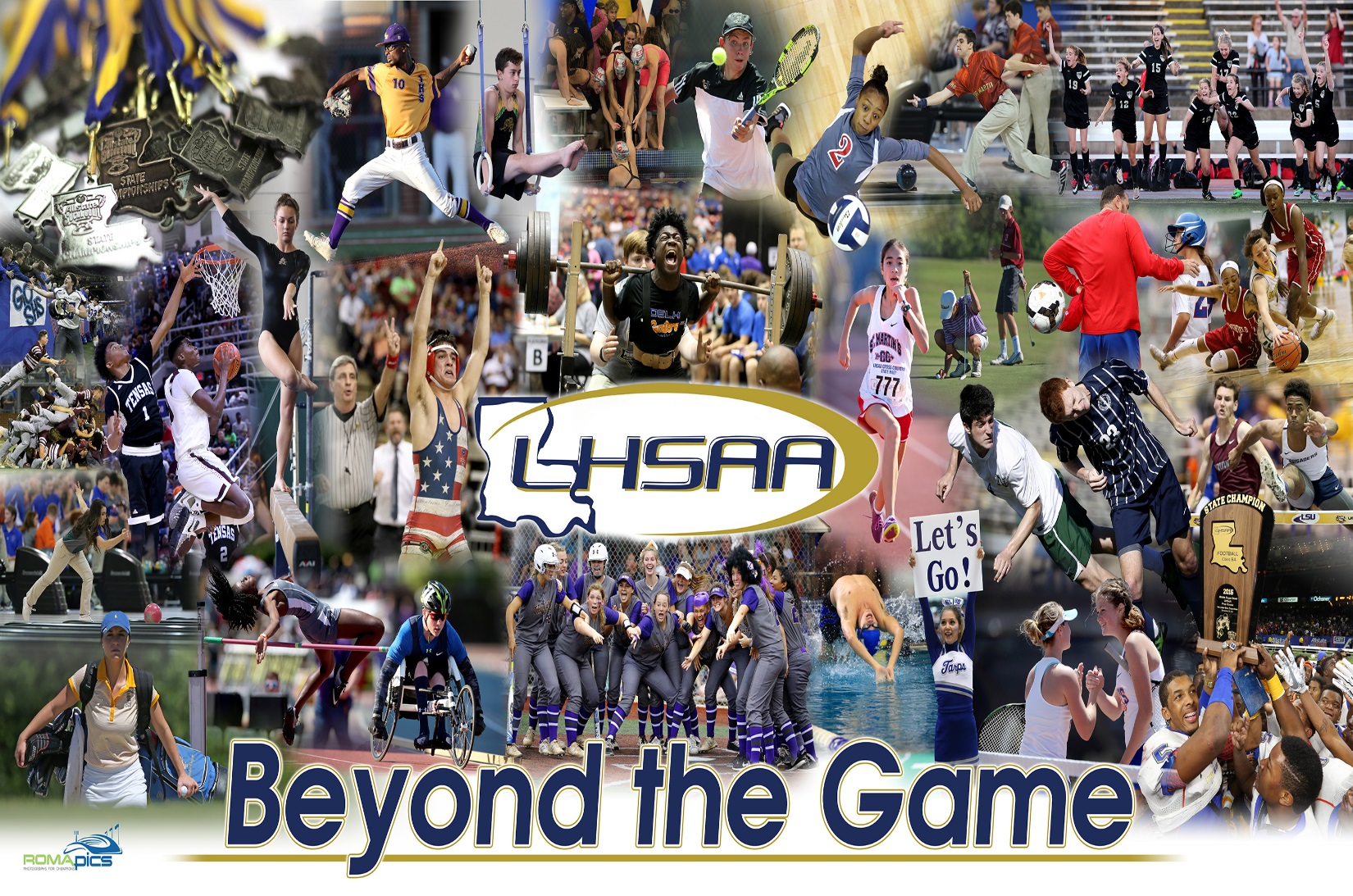 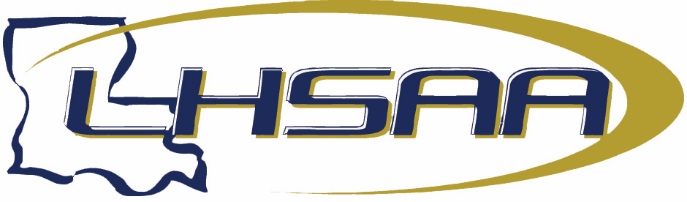 2023-24 ALL-ACADEMIC GIRLS’ GOLF CLASS TEAMNameYearSchoolSportClassDivisionGPACaroline Witte2023-24AirlineGGO5AI3.5000Audrey Purvis2023-24AlbanyGGO3AI3.6000KatieLynn Saxon2023-24AlbanyGGO3AI4.0000Ashlyn Crimmins2023-24Archbishop HannanGGO4AI3.5789Nicasia Chase2023-24Ascension ChristianGGO1AII3.8704Peyton Flynn2023-24Ascension ChristianGGO1AII4.0000Olivia LeBourgeois2023-24David ThibodauxGGO4AI3.8776Reese Kennedy2023-24Denham SpringsGGO5AI4.0000Evan Bellow2023-24DominicanGGO5AI3.6547Brooke Hollingsworth2023-24DominicanGGO5AI3.6547Sahithi Koneru2023-24DominicanGGO5AI4.0000Meredith Kononchek2023-24DominicanGGO5AI4.0000Sara Rouse2023-24DominicanGGO5AI3.7435Presley Duffy2023-24DoyleGGO3AII3.6042Ava Gobert2023-24DoyleGGO3AII3.8696Audrey Sharp2023-24DoyleGGO3AII4.0000Allie Wilmot2023-24DoyleGGO3AII3.9375Aubree Matherne2023-24E.D. WhiteGGO3AI3.6122Jaci Poncho2023-24EltonGGO1AII3.5957Ellisa Cantrell2023-24FontainebleauGGO5AI3.9091Tyler Turner2023-24FontainebleauGGO5AI3.7046Haylee Crowder2023-24HaughtonGGO5AI4.0000Emma Poche2023-24LutcherGGO4AI4.0000Sofia Woods2023-24Mt. CarmelGGO5AI3.8900Alison Quirk2023-24NorthshoreGGO5AI3.6603Amber Dawsey2023-24Parkview BaptistGGO3AII3.8431Victoria Graham2023-24Parkview BaptistGGO3AII3.8302Madison Book2023-24PinevilleGGO5AI3.9091Bailey Budd2023-24PonchatoulaGGO5AI3.6667Lyla Turner2023-24RustonGGO5AI4.0000Taylor England2023-24Sam HoustonGGO5AI3.7700Madison Aucoin2023-24SouthsideGGO5AI3.5000Leslie Bueche2023-24St. JohnGGO1AII3.9700Genevieve Prejean2023-24St. JohnGGO1AII3.7700Abigail Stevens2023-24St. Joseph's AcademyGGO5AI3.8840Ashley Gaspard2023-24St. Martin's EpiscopalGGO1AII3.9000Kaitlyn Tillery2023-24St. Martin's EpiscopalGGO1AII3.9500Claire Chauvin 2023-24St. Thomas AquinasGGO2AII3.9545Brynn Rodrigue 2023-24St. Thomas AquinasGGO2AII3.9091Audrey Pharr2023-24St. Thomas MoreGGO4AI3.6667Annakae Miers2023-24SterlingtonGGO3AII4.0000NameYearSchoolSportClassDivisionGPASophie Crespo2023-24University LabGGO3AII3.6364Addison Forbes2023-24WalkerGGO5AI4.0000Ainslie Mcnabb2023-24ZacharyGGO5AI3.6667